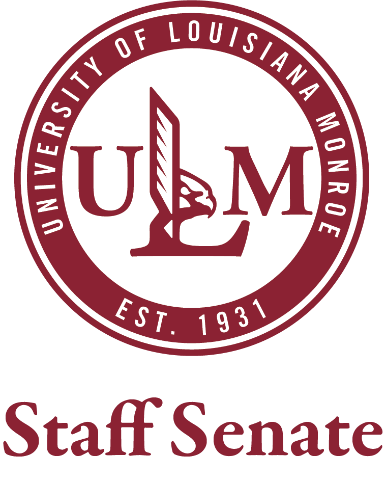 January 18, 2023Call to Order  Roll Call  Approval of the November Minutes  Committee Reports Guest Speaker: Miss ULMUnfinished Business New BusinessCAB/SGA Sponsored mealsSenate Resolution regarding deceased staff membersVolunteer/Service hours implementationNew finance committeeShared governance meeting 1/23AdjournmentNext meeting date February 15, 2023